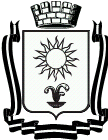 ПОСТАНОВЛЕНИЕАДМИНИСТРАЦИИ ГОРОДА – КУРОРТА  КИСЛОВОДСКАСТАВРОПОЛЬСКОГО КРАЯ    10.03.2015                     город - курорт  Кисловодск			№    258    . Об утверждении Положения о проверке достоверности и полноты сведений, представляемых лицами, поступающими на работу на должность руководи-теля муниципального учреждения, и руководителями муниципальных учре-ждений о своих доходах, об имуществе и обязательствах имущественного  характера, а также о доходах, об имуществе и обязательствах имуществен-ного характера  своих супруга (супруги) и несовершеннолетних детейВ соответствии с Трудовым кодексом Российской Федерации, Федераль-ным законом от 25 декабря 2008 года N 273-ФЗ "О противодействии корруп-ции" , постановлением Правительства Российской Федерации от 13.03.2013 N 207 "Об утверждении правил проверки достоверности и полноты сведений о доходах, об имуществе и обязательствах имущественного характера, представляемых гражданами, претендующими на замещение должностей руководителей федеральных государственных учреждений, и лицами, замещающими эти должности", Указом  Президента Российской Федерации от 23 июня 2014 года № 460 «Об утверждении формы справки о доходах, расходах, об имуществе и обязательствах имущественного характера и внесении изменений в некоторые акты Президента Российской Федерации», администрация города-курорта Кисловодска ПОСТАНОВЛЯЕТ:1. Утвердить прилагаемое  Положение о проверке достоверности и полноты сведений, представляемых лицами, поступающими на работу на должность руководителя муниципального учреждения, и руководителями муниципальных учреждений о своих доходах, об имуществе и обязательствах имущественного  характера, а также о доходах, об имуществе и обязательствах имущественного характера  своих супруга (супруги) и несовершеннолетних детей (далее - Положение).2. Установить, что лица, претендующие на замещение должностей и замещающие должности, осуществление полномочий по которым влечет за собой обязанность представлять сведения о своих доходах, расходах, об имуществе и обязательствах имущественного характера, а также о доходах, расходах, об имуществе и обязательствах имущественного характера своих супруги (супруга) и несовершеннолетних детей, представляют такие сведения по форме справки, утвержденной пунктом 2 Указа Президента Российской Федерации  от 23 июня 2014 года № 460 «Об утверждении формы справки о доходах, расходах, об имуществе и обязательствах имущественного характера и внесении изменений в некоторые акты Президента Российской Федерации».3. Рекомендовать органам администрации города-курорта Кисловодска руководствоваться данным Положением для осуществления проверки достоверности и полноты сведений о своих доходах, об имуществе и обязательствах имущественного характера, а также о доходах, об имуществе и обязательствах имущественного характера супруги (супруга) и несовершеннолетних детей, предоставляемых лицом, поступающим на работу на должность руководителя муниципального учреждения, и руководителями муниципальных  учреждений.4. 	Информационно-аналитическому отделу администрации города-курорта Кисловодска опубликовать настоящее постановление в городском общественно-политическом еженедельнике «Кисловодская газета» и на официальном сайте администрации города-курорта Кисловодска в сети Интернет.5.	Считать утратившим силу постановление администрации города-курорта Кисловодска от 25.03.2013 № 286 «О соблюдении лицами, поступающими на работу на должность руководителя муниципального учреждения, и руководителя муниципального учреждения  части четвертой статьи 275 Трудового кодекса Российской».6. Контроль за выполнением настоящего постановления оставляю за собой. 7. Настоящее постановление вступает в силу со дня его официального опубликования и распространяется на правоотношения, возникшие с 01.01.2015 г.Глава администрации города-курорта Кисловодска		                                          А.И.Кулик                                  						Проект вносит первый заместитель Главы администрации города-курорта-   Кисловодска 							      	М.М.НагорновПроект визируют:Управляющий делами администрации города-курорта 	Г.Л.РубцоваИсполняющий обязанностиначальника  правового управленияадминистрации города-курорта		 		           О.С.КавалеристоваЗаведующий отделом кадровадминистрации города-курорта                         			В.Н.ХрамоваПроект подготовлен отделом кадров администрации города-курорта.Утвержденопостановлением администрации города-курорта Кисловодскаот  10.03.2015  №  258ПОЛОЖЕНИЕо проверке достоверности и полноты сведений, представляемых лицами, поступающими на работу на должность руководителя муниципального учреждения, и руководителями муниципальных учреждений о своих доходах, об имуществе и обязательствах имущественного  характера, а также о доходах, об имуществе и обязательствах имущественного характера  своих супруга (супруги) и несовершеннолетних детей1. Настоящим Положением о проверке достоверности и полноты сведений, представляемых лицами, поступающими на работу на должность руководителя муниципального учреждения, и руководителями муниципальных учреждений о своих доходах, об имуществе и обязательствах имущественного характера, а также о доходах, об имуществе и обязательствах имущественного характера своих супруга (супруги) и несовершеннолетних детей (далее - Положение) определяется порядок осуществления проверки (далее - проверка) достоверности и полноты сведений о доходах, об имуществе и обязательствах имущественного характера, а также о доходах, об имуществе и обязательствах имущественного характера своих супруга (супруги) и несовершеннолетних детей, представляемых лицами, поступающими на работу на должность руководителя муниципального учреждения города-курорта Кисловодска, руководителями муниципальных учреждений города-курорта Кисловодска (далее - руководитель муниципального учреждения).2. Проверка осуществляется по решению работодателя.Для целей настоящего Положения под работодателем понимается: главный распорядитель бюджетных средств и органы, осуществляющие функции и полномочия учредителя муниципальных учреждений города-курорта Кисловодска.3. Работодатель осуществляет проверку:а) достоверности и полноты сведений о доходах, об имуществе и обязательствах имущественного характера, представляемых лицами при поступлении на работу на должность руководителя муниципального учреждения;б) достоверности и полноты сведений о доходах, об имуществе и обязательствах имущественного характера, представляемых руководителями муниципальных учреждений.4. Основанием для осуществления проверки является достаточная информация, представленная в письменном виде в установленном порядке:правоохранительными органами, иными государственными органами, органами местного самоуправления и их должностными лицами;лицом, ответственным за работу по профилактике коррупционных и иных правонарушений, назначаемым работодателем;постоянно действующими руководящими органами политических партий и зарегистрированных в соответствии с законом иных общероссийских общественных объединений, не являющихся политическими партиями;Общественной палатой Российской Федерации;общероссийскими средствами массовой информации.5. Информация анонимного характера не может служить основанием для проверки.6. Проверка осуществляется в срок, не превышающий 60 дней со дня принятия решения о ее проведении. Срок проверки может быть продлен до 90 дней работодателем.7. Лицо, ответственное за работу по профилактике коррупционных и иных правонарушений, назначаемое работодателем, осуществляет проверку:самостоятельно;путем направления запроса в органы, осуществляющие оперативно-розыскную деятельность.8. При осуществлении проверки, предусмотренной абзацем вторым пункта 7 Положения, лицо, ответственное за работу по профилактике коррупционных и иных правонарушений, назначаемое работодателем, вправе:проводить беседу с лицом, поступающим на работу на должность руководителя муниципального учреждения, а также руководителем муниципального учреждения;изучать представленные лицом, поступающим на работу на должность руководителя муниципального учреждения, а также руководителем муниципального учреждения сведения о доходах, об имуществе и обязательствах имущественного характера и дополнительные материалы;получать от лица, поступающего на работу на должность руководителя муниципального учреждения, а также руководителя муниципального учреждения пояснения по представленным им сведениям о доходах, об имуществе и обязательствах имущественного характера и материалам;направлять в установленном порядке запрос (кроме запросов, касающихся осуществления оперативно-розыскной деятельности или ее результатов) в органы прокуратуры Российской Федерации, иные федеральные государственные органы, государственные органы субъектов Российской Федерации, территориальные органы федеральных государственных органов, органы местного самоуправления, на предприятия, в учреждения, организации и общественные объединения об имеющихся у них сведениях: о доходах, об имуществе и обязательствах имущественного характера лица, поступающего на работу на должность руководителя муниципального учреждения, а также руководителя муниципального учреждения, его супруги (супруга) и несовершеннолетних детей; о достоверности и полноте сведений;наводить справки у физических лиц и получать от них информацию с их согласия;осуществлять анализ сведений, представленных лицом, поступающим на работу на должность руководителя муниципального учреждения, а также руководителем муниципального учреждения в соответствии с законодательством Российской Федерации о противодействии коррупции.9. В запросе, предусмотренном абзацем пятым пункта 8 Положения, указываются:фамилия, имя, отчество руководителя государственного органа или организации, в которые направляется запрос;нормативный правовой акт, на основании которого направляется запрос;фамилия, имя, отчество, дата и место рождения, место регистрации, жительства и (или) пребывания, должность и место работы (службы) лица, поступающего на работу на должность руководителя муниципального учреждения, или руководителя муниципального учреждения, его супруги (супруга) и несовершеннолетних детей, сведения о доходах, об имуществе и обязательствах имущественного характера которых проверяются, лица, поступающего на работу на должность руководителя муниципального учреждения, или руководителя муниципального учреждения, представившего сведения в соответствии с нормативными правовыми актами Российской Федерации, полнота и достоверность которых проверяются;  содержание и объем сведений, подлежащих проверке;срок представления запрашиваемых сведений;фамилия, инициалы и номер телефона работодателя, направившего запрос;другие необходимые сведения.10. Работодатель или лицо, ответственное за работу по профилактике коррупционных и иных правонарушений, назначаемое работодателем, обеспечивает:уведомление в письменной форме руководителя муниципального учреждения о начале в отношении него проверки в течение двух рабочих дней со дня принятия решения о начале проверки;информирование руководителя муниципального учреждения в случае его обращения о том, какие представляемые им сведения, указанные в пункте 1 настоящего Положения, подлежат проверке, - в течение семи рабочих дней со дня обращения, а при наличии уважительной причины - в срок, согласованный с указанным лицом;проведение, в случае обращения руководителя муниципального учреждения, беседы с ним - в течение семи рабочих дней со дня обращения руководителя муниципального учреждения, а при наличии уважительной причины - в срок, согласованный с руководителем муниципального учреждения.11. По окончании проверки работодатель обязан ознакомить руководителя муниципального учреждения с результатами проверки.12. Руководитель муниципального учреждения вправе:давать пояснения в письменной форме в ходе проверки; а также по результатам проверки;представлять дополнительные материалы и давать по ним пояснения в письменной форме;обращаться к должностному лицу, ответственному за работу по профилактике коррупционных и иных правонарушений, с подлежащим удовлетворению ходатайством о проведении с ним беседы по вопросам, указанным в абзаце третьем пункта 12 Положения.13. Пояснения, указанные в пункте 12 Положения, приобщаются к материалам проверки.14. По результатам проверки работодателем принимается одно из следующих решений:о назначении лица, поступающего на работу на должность руководителя муниципального учреждения, на должность руководителя;об отказе лицу, поступающему на работу на должность руководителя муниципального учреждения, в назначении на должность руководителя;об отсутствии оснований для применения к руководителю муниципального учреждения мер юридической ответственности;о применении к руководителю муниципального учреждения мер юридической ответственности.15. При установлении в ходе проверки обстоятельств, свидетельствующих о наличии признаков преступления или административного правонарушения, материалы об этом представляются в государственные органы в соответствии с их компетенцией.16. Подлинники справок о доходах, об имуществе и обязательствах имущественного характера, предоставленные руководителями муниципальных учреждений, приобщаются к их личным делам.17. Материалы проверки хранятся у работодателя в соответствии с законодательством Российской Федерации об архивном деле.________________________